ГОРОДСКОЙ СОВЕТ ДЕПУТАТОВ  МУНИЦИПАЛЬНОГО ОБРАЗОВАНИЯ «ГОРОД НАЗРАНЬ»РЕШЕНИЕ  №12/47-4		                                                                        от 22 июля  2020 г. Об утверждении  отчета об исполнении бюджета  Городского совета муниципального образования «Городской округ город Назрань» за 2019 год Рассмотрев проект Решения «Об утверждении отчета об исполнении бюджета муниципального образования «Городской округ город Назрань» за 2019 год» от 15.07.2020 №1279-об, руководствуясь статьями 264.5 и 264.6 Бюджетного кодекса Российской Федерации, статьями 28.52 Федерального закона от 06.10.2003 г. №131-ФЗ «Об общих принципах организации местного самоуправления в Российской Федерации» и Устава г.Назрань, Городской совет решил:1. Утвердить  отчет об исполнении бюджета муниципального образования «Городской округ город Назрань» за 2019 год (прилагается).       	2. Опубликовать (обнародовать) настоящее Решение в средствах массовой информации. 	3. Контроль за исполнением настоящего Решения возложить на заместителя председателя  Городского совета Хамхоева А-Х.И.Глава г. Назрань 	У.Х. ЕвлоевПредседатель Городского совета 	Ю.Д. БогатыревПриложение №1к  Решению Городского советаМО Городской округ г.Назрань№12/47-4 от 22 июля 2020 г.Отчет об исполнении бюджета муниципального образования «Городской округ город Назрань» за 2019 год ПОЯСНИТЕЛЬНАЯ ЗАПИСКАк отчету об исполнении бюджета муниципального образования «Городской округ г.Назрань» за 2019г.      Бюджет муниципального образования «Городской округ г.Назрань» за 2019 г. был исполнен по доходам, с учетом безвозмездных перечислений из республиканского бюджета в сумме 518364,2 тыс. руб. или 98.3%  от годовых бюджетных назначений, по расходам исполнен в сумме 508567,1 тыс. руб. Остатки на счетах на начало года 2730,6 тыс. руб.ДОХОДЫ БЮДЖЕТАФункционирование бюджета муниципального образования происходит за счет доходов и расходов. Доходная часть служит финансовой базой деятельности муниципального образования, а расходная, в свою очередь необходима для удовлетворения  потребности  населения.    Собственные доходы  бюджета г. Назрань (без учета безвозмездных поступлений из республиканского бюджета) за 2019 г. составили  346710,6 тыс. руб., что составляет 101,75 % к годовым  назначениям и 68,2 % от общей суммы бюджета города на 2019 год.          Безвозмездные перечисления из республиканского бюджета за  2019 г. составили 171653,6 тыс. руб. или 92 % от годовых назначений.Доходная часть бюджета г. Назрань формируется за счет налоговых и неналоговых доходов, а также за счет безвозмездных поступлений. Анализ доходов бюджета г. Назрань за 2019год приведен в следующей таблице:Как видно из приведенного выше анализа, основным источником увеличения собственных доходов составляет НДФЛ, который составил 243198,5тыс. руб, или 70 % от всей суммы собственных доходов. Кроме того, наблюдается рост поступлений по таким налогам как земельный налог, прочие налоговые и неналоговые поступления.Увеличение поступлений собственных доходов в 2019году явилось результатом  проводимой Администрацией г. Назрань работы по выявлению скрытых резервов по увеличению налоговой базы. Резервом к дальнейшему увеличению собственных доходов также является недоимка в бюджет г. Назрань, которая на 1 января 2020 года составляет 30155.0 тыс.руб.Вместе с тем, в связи с ограниченностью бюджетных средств, бюджет г. Назрань в 2019году недофинансировали по субсидиям из республиканского бюджета. Финансирование по субсидиям составило всего 66,9% от годовых назначений и составили  118877 тыс. руб., сумма недофинансирования составила 14456,5 тыс. руб.Однако, несмотря на финансовые трудности, недофинансирование из республиканского бюджета, Администрации г. Назрань удалось сохранить бюджет г. Назрань сбалансированным и не допустить образования дефицита бюджета.РАСХОДЫ БЮДЖЕТА  Расходная часть бюджета муниципального образования «Городской округ г.Назрань»  за 2019г. исполнена в сумме 508567,1 тыс. руб. или 96 % от годовых бюджетных назначений. На финансировании бюджета города : Городской совет,  5 администраций, 2 учреждения дополнительного образования, 2 учреждения культуры, орган печати. Штатная численность этих учреждений выглядит следующим образом:Мэрия – 78 чел;ЦАО – 28 чел;ААО – 10 чел;ГАО – 9 чел;НКАО – 9 чел;ЦБС – 33 единиц;ДШИ – 45 единиц;ДХШ- 52 единиц;ГДК – 25 единиц;Газета – 12 единиц.Финансирование бюджетных расходов за 2019 год в разрезе разделов выглядит следующим образом:Управление-100039,1 тыс. руб;Мобилизационная подготовка-1788,6 тыс. руб;Жилищно-коммунальное хозяйство-182060,6 тыс. руб.;Образование- 22684,8 тыс. руб.;Культура-23082,4 тыс. руб;Социальная политика-11984,4 тыс. руб;Дорожное хозяйство 161802,8тыс.руб.Средства массовой информации -3960,0 тыс. руб.По разделу «Управление» направлено 100039,1 тыс. руб., что составляет 98,9%  от годовых назначений.По разделу «Мобилизационная подготовка» направлено 1788,6 тыс. руб., что составляет 100%  от годовых назначений.По разделу «Жилищно-коммунальное хозяйство» направлено182060,6 тыс. руб., что составляет 90,9%  от годовых назначений.На мероприятия по благоустройству города направлено 182060,6 тыс. руб, на  уборку города направлено 43714тыс. руб., расходы на уличное освещение 4182,0 тыс. руб, расходы по программе «городская среда» - 25361,6 тыс. руб. расходы по программе «Переселение из аварийного жилого фонда» -2957,8 т.р.по линии МУП « Зеленстрой» направлено 16482,4 тыс.руб.;По разделу «Образование» направлено 22684,8 тыс. руб. По данному разделу предусматривается финансирование учреждений дополнительного образования.Финансирование по данному разделу составляет 93,2% от годовых бюджетных назначений;По разделу «Культура» направлено 23082,4 тыс. руб. или 99,9% от годовых назначений. По данному разделу финансируется городской Дом культуры, централизованная библиотечная система;По разделу «Социальная политика» направлено 11984,4 тыс. руб. или 96,2% от годовых бюджетных назначений, в том числе на выплату опекунских пособий направлено 10674,8 тыс. руб. На выплату материальной помощи малоимущим гражданам направлено 1310,0 тыс.руб; По разделу «Другие общегосударственные расходы» финансируется муниципальные программы такие как :Профилактика терроризма – 499,6 тыс. руб;Противодействие коррупции – 200,0 тыс. руб;Противодействие наркомании – 195,6 тыс. руб;Профилактика правонарушений – 196,5 тыс. руб;Праздничные мероприятия -3385,0 тыс. руб;Физическая культура и спорт – 250 тыс. руб.За 2019 г. по городу Назрань проведен огромный объем работ по благоустройству города, санитарной очистке улиц города, озеленения. По линии МУП «Зеленстрой» проведена  формовочная обрезка деревьев, посажено деревьев разных пород в количестве 1200 штук. Подготовлены цветники для посадки цветов. Посажены цветы в количестве 240000 штук. Во всех округах города также  велись и ведутся  работы по благоустройству города. Заменены водопроводы, заменены трансформаторы, проложены линии электропередач, устройство дорог из ПГС, произведен ямочный ремонт, погашена кредиторская задолженность прошлых лет.      Все работы Администрацией г. Назрань проведены за счет собственных доходов.Администрацией г. Назрань с целью повышения собираемости собственных доходов проведена работа по актуализации базы данных по земельному налогу, работа по актуализации налога на имущество продолжается.Основные показатели, отражающие состояние уровня жизни и социальной обеспеченности за 2019 год сохранили положительную динамику.Работала городская межведомственная комиссия, осуществлялся мониторинг работы предприятий по погашению задолженности. Долгов по заработной плате в учреждениях, финансируемых из местного бюджета, не имеется.В условиях продолжающегося финансового кризиса, недостаточностью финансовых средств, Администрации города удалось в 2019 г. не допустить разбалансировки бюджета города, сделать его бездефицитным. Таким образом, за 2019 год в результате совместной работы администрации, депутатского корпуса, субъектов экономической деятельности и всех жителей муниципального образования г. Назрань  удалось сохранить положительную динамику основных макроэкономических показателей. РЕСПУБЛИКА     ИНГУШЕТИЯ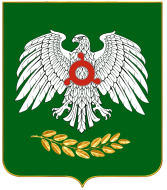     ГIАЛГIАЙ    РЕСПУБЛИКАНаименование показателей Уточненный план на 2019 годКассовое исполнение% исполнениеДОХОДЫ, всего527322,5518364,298,30в том числе:Налоговые и неналоговые доходы 340743,5346710,6101,75в том числе невыясненные поступленияв том числе:налог на доходы физических лиц 236370243198,5102,89налог на совокупный налог 18957,517601,792,85акцизы12774,812731,499,66земельный налог27157,530234,5111,33государственная пошлина 21390,916466,376,98доходы от использования имущества, находящегося  в гос. собственности1246,82303,3184,74платежи при использовании природными ресурсами 402,0255,9  63,66доходы от оказания платных услуг (родительская плата)258,4431,3166,91штрафы, санкции, возмещение ущерба 7899,15491,969,53прочие налоговые и неналоговые поступления 15533,320299,1130,68Безвозмездные поступления 186579171653,692,00РАСХОДЫ, всего530053,1508567,195,95в том числе:государственное управление 101103,8100039,198,95мобилизационная подготовка 1788,61788,6100,00национальная безопасность12411164,493,83дорожное хозяйство 161808161802,8100,00жилищно-коммунальное хозяйство 200256,4182060,690,91образование24348,422684,893,17культура23093,223082,499,95социальная политика12453,711984,496,23средства массовой информации 39603960100,00Дефицит бюджета -2730,69797,1Источник финансирования дефицита Остатки денежных средств на начало года2730,6Наименование налоговПлан на 2019годФакт за  2019год% исполнения по отношению е годовым назначениямДоходы:340743,5346710,6101,75НДФЛ 236370,0243198,5102,89Акцизы12774,812731,499,66Единый налог на вмененный доход18957,517601,792,85Земельный налог27157,530234,5111,33Госпошлина21390,916466,376,98Доходы от использования имущества, находящегося  в гос. собственности1246,82303,3184,74платежи при использовании природными ресурсами 402,0255,9  63,66доходы от оказания платных услуг (родительская плата)258,4431,3166,91штрафы, санкции, возмещение ущерба 7899,15491,969,53прочие налоговые и неналоговые поступления 15533,320299,1130,68Безвозмездные поступления :186579171653,692,00